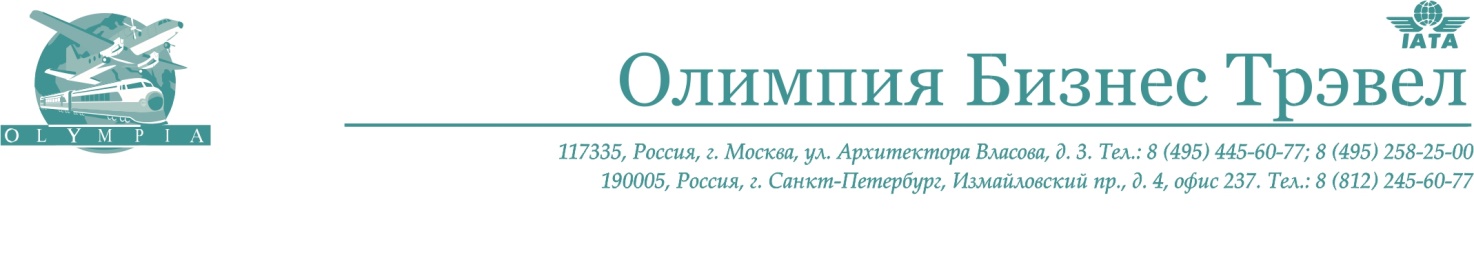 Уважаемые Дамы и Господа!Информируем вас о том, что согласно постановлению Роспотребнадзора начиная с  15 апреля всем гражданам Российской Федерации, прибывающим на территорию Российской Федерации любым видом транспорта необходимо сдать тест на COVID-19 методом ПЦР  и загрузить результат на портал Госуслуги в течение трех дней.Согласно постановлению необходимо заполнить анкету прибывающего до прибытия на территорию Российской Федерации на портале госуслуг. Затем в течение трех календарных дней со дня прибытия на территорию Российской Федерации пройти лабораторное исследование на COVID-19 методом ПЦР и разместить информацию о результате лабораторного исследования на COVID-19 методом ПЦР на ЕПГУ.До получения результатов лабораторного исследования на COVID-19 методом ПЦР соблюдать режим изоляции по месту жительства (пребывания). Граждане государств-членов Евразийского экономического союза, которые въезжают в Российскую Федерацию из Республики Армения, Республики Белоруссия и Киргизской Республики через воздушные пункты пропуска через государственную границу Российской Федерации, подтверждают наличие отрицательного результата исследования на COVID-19 методом полимеразной цепной реакцией (ПЦР) с использованием мобильного приложения «Путешествую без COVID-19».Ранее такое требование действовало только для тех граждан, кто возвращался на Родину самолетом.Ссылка на постановление:https://www.rospotrebnadzor.ru/about/info/news/news_details.php?ELEMENT_ID=17467	Всегда к Вашим услугам,  «Олимпия Бизнес Трэвел».